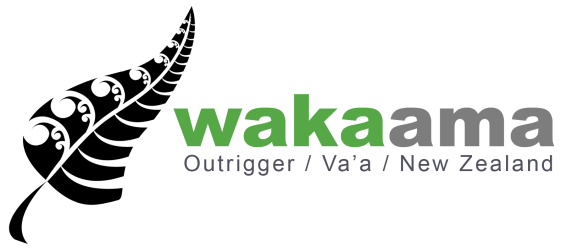 Job Description:Waka Ama New Zealand National Coach  2020 IVF World Sprint Championship Reports to: Chief Executive Officer (CEO)Other reporting: Worlds Advisory Committee 
                              
Purpose:  :  The Purpose of this role is to prepare a National Waka Ama Team to win medals at the International Va’a Federation World Elite Sprint Championships The RoleA national coach will be selected to develop, organise and implement the coaching of a successful National Sprint Team to compete in the 2020 IVF World Elite Sprint Championships, Hilo, Hawaii, 15th to 23rd August 2020. (Exact competition dates to be confirmed) 

Desired Outcomes: To medal at the 2020 IVF World Sprint Championship. Tenure of position: From time of appointment: October 2019 (approx.) to September 2020 Key considerations:Final National Squads will be made up of thirteen (13) paddlers (maximum) for the National Elite Mens squad  
Seven (7) paddlers (maximum) for the National Elite Development squad (J19 Men). 
All paddlers must fit within IVF eligibility rules All paddlers must be affiliated members of a Waka Ama New Zealand Club at the time of submitting their intent and also at the time of selection. 
Values Alignment: A National Coach must be honest, reliable, trustworthy and comfortable to ‘walk and talk’ the values of our sport of waka ama as listed below: 
Manaakitanga: We encourage the practice of reciprocity through sharing of ourselves and our resources, nurturing all people and accepting our differences. 
Whanaungatanga: Is our sense of belonging, identification and collective strength, not only through kinship but being related to all within the Waka Ama community. 
Hauora: We support and promote the physical, mental, emotional and spiritual wellbeing of all our participants. 
Tū Tangata: We are accountable for our actions. We have respect for each other, our waka and our environment. We stand proud in our integrity and passion. How Waka Ama NZ will provide support to this position:Waka Ama NZ will cover up to $1,500 NZ dollars towards travel and accommodation costs to Hawaii for the IVF World Sprint Championship for each National Coach and each National Manager.Waka Ama NZ will provide a national uniform (race kit and travel kit) for the National  Coach, Manager and Team members
On the recommendation of each coach, and upon approval from the Worlds Advisory Committee, Waka Ama NZ will provide each selected paddler with a letter confirming their selection to represent New Zealand. 
Waka Ama NZ will co-ordinate all travel and accommodation arrangements.
Waka Ama NZ will provide administrative support across all campaigns. Waka Ama NZ will oversee management of the entire NZ Elite contingent.
Waka Ama NZ will promote and publicise the National Coaches and National squads and teams to raise their profile in order to maximise potential sponsorship opportunities. 
Waka Ama NZ will co-ordinate a centralised fundraising hub across all national squads. Moneys raised through fundraising will go towards campaign costs. If you require further information please contact lara@wakaama.co.nz Applicants should apply in writing using the Application form provided and include a relevant CV and references to lara@wakaama.co.z by 4th October 2019 (extended) KEY TASKS EXPECTED RESULTS Provision of a Coaching Plan, including Budget to be approved by Waka Ama NZ World Advisory CommitteeProvide a Coaching Plan that outlines how the team will be selected and coached leading up to and including the event.
The plan must include a detailed budget and an outline of how the budget will be achieved. 
The plan must comply with Waka Ama NZ selection criteria policies. Appoint a Manager Appoint a Manager for your squad. The Manager must be approved by the World Advisory Committee.  (A job description will be provided for the Manager’s role.)Prepare /provide training programmes (individualised where necessary) to meet the specific requirements of your paddlers.The training programme will allow the paddlers to meet their development and performance goals. Work with the other National Coaches where ever possible to enhance the National  programmeWhere possible, work with the other National Coaches to maximise results for the entire contingent. Inclusion The National Coach must provide all athletes with the opportunity to be considered for national selection.Selection Select paddlers that will perform and achieve success in a team.
Provide a provisional selection report that outlines a sound rationale for provisional selection decisions, and present that to the World Advisory Committee for approval Post event report Write a report which provides recommendations for the future from your experience in this position. 
A report template will be provided for you. SKILLS REQUIRED Leadership An effective leadership style and a commitment to coaching at the highest level. Coaching Experience in coaching and proven success as a waka ama coach is essential. Planning The ability to set and execute a plan based on a targeted time frame.The ability to incorporate all aspects of the campaign and athlete planning. Ability to plan and balance training and competition requirements. Communication An effective communicatorTeamwork The ability to work with other National Coaches  and Waka Ama NZ to enhance the overall campaign and achieve united successKnowledge and valuesKnowledge of the sport of waka ama and its valuesSelf-awarenessChallenges their own coaching ability.Understands the impact that their behaviour has on others.Seeks feedbackDrivenSeeks challenging coaching and performance opportunitiesStays focused to achieve goals Cultural IdentitySeeks ongoing support to ensure matters of tikanga are appropriately addressed in relation to cultural safety of participants in the sport of Waka Ama 